Emerging Talent in Bartending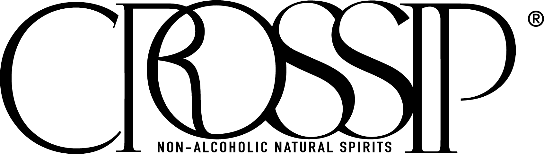 This award is sponsored by CROSSIPEntry Form 2023Recognising the very finest talent in the bartender community, the IWSC is on the lookout for an individual who is leading the way in creativity and trendsetting in the bar world. Someone who is disrupting the norm and having a wider conversation about the importance of the on-trade. We see our Bartender award winner as a natural ambassador for their trade. This award is open to all international bartenders.A £2.5k travel bursary will be awarded to the winner of this prize. Additionally, the winner and any shortlisted entrants will each have the opportunity to join a mentor programme with CROSSIP founder, Carl Anthony Brown. If you are entering for yourself, or if you are nominating someone, please ensure you fill in the correct sections below. Please answer the questions below to help our judges decide why you deserve to receive this accolade.Please attach your CV with your entry or share your work experience below:What was it that attracted you to the industry and led you to become a bartender?What parts of your role do you enjoy most?Please share any notable achievements you have made in your industry that you are proud of and can share with us? What are the changes you would like to implement in your role and the wider bar scene in general to make it an even better place to work?What challenges and opportunities do you see in the future of bartending?The prize for this award is £2,500 travel bursary. Please explain how you intend to use the prize money. Finally. Please share a short video (up to 3 minutes) of you creating your signature cocktail serve. Commentary as you are making your cocktail is encouraged. Please personalise your video entry to reflect your personality and ensure you stand out to our judges.Share your video as an attachment together with your entry form and a headshot and return them to marketing@iwsc.net before Friday 27 January 2023. Good luck!NOMINEE CONTACT INFORMATION – please completeNOMINEE CONTACT INFORMATION – please completeNOMINEE CONTACT INFORMATION – please completeNOMINEE CONTACT INFORMATION – please completeNominee’s name:Nominee’s name:Nominee’s email address:Nominee’s email address:Nominee’s country of residence:Nominee’s country of residence:Nominee’s mobile number:Nominee’s mobile number:Nominee’s social media handles:Nominee’s social media handles:If you are entering this award on behalf of someone else, please let us know why you think they deserve to win using the space below. Then please return this form to marketing@iwsc.netThe IWSC will follow up with your nominee for further information.If you are entering yourself, please continue to complete all the questions below and return your completed entry to marketing@iwsc.net with a copy of your headshot (JPEG/EPG) no later than Friday 27 January 2023.Judging will take place in early February and the winner announced w.c. 20 February 2023. Good luck!If you are entering this award on behalf of someone else, please let us know why you think they deserve to win using the space below. Then please return this form to marketing@iwsc.netThe IWSC will follow up with your nominee for further information.If you are entering yourself, please continue to complete all the questions below and return your completed entry to marketing@iwsc.net with a copy of your headshot (JPEG/EPG) no later than Friday 27 January 2023.Judging will take place in early February and the winner announced w.c. 20 February 2023. Good luck!If you are entering this award on behalf of someone else, please let us know why you think they deserve to win using the space below. Then please return this form to marketing@iwsc.netThe IWSC will follow up with your nominee for further information.If you are entering yourself, please continue to complete all the questions below and return your completed entry to marketing@iwsc.net with a copy of your headshot (JPEG/EPG) no later than Friday 27 January 2023.Judging will take place in early February and the winner announced w.c. 20 February 2023. Good luck!If you are entering this award on behalf of someone else, please let us know why you think they deserve to win using the space below. Then please return this form to marketing@iwsc.netThe IWSC will follow up with your nominee for further information.If you are entering yourself, please continue to complete all the questions below and return your completed entry to marketing@iwsc.net with a copy of your headshot (JPEG/EPG) no later than Friday 27 January 2023.Judging will take place in early February and the winner announced w.c. 20 February 2023. Good luck!FURTHER INFORMATIONFURTHER INFORMATIONFURTHER INFORMATIONFURTHER INFORMATIONCompany name (if applicable):Years in industry:ABOUT YOUABOUT YOUABOUT YOUABOUT YOU